ПРОГРАММАIII РЕГИОНАЛЬНОГО ПРАКТИКО-ОРИЕНТИРОВАННОГО СЕМИНАРА«Формирование жизненных компетенций обучающихся с ограниченными возможностями здоровья в процессе реализации ФГОС»18 мая 2017 года г. Екатеринбург 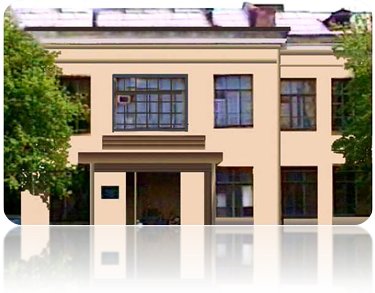 ГБОУ СО «ЦПМСС «Эхо»620089  г.Екатеринбург, ул. Белинского 163,Тел. (8 343) 257-02-38, Факс (8 343) 257-37-68http//www.центрэхо.рф , e-mail: centrecho@mail.ru Проезд: Троллейбус:  1, 6, 9, 15, 20,Автобус: 2к, 37к, 077, 19, 038остановка Щорса.метро ст. Ботаническая или ст. ЧкаловскаяГосударственное бюджетное общеобразовательное учреждение Свердловской области, реализующее адаптированные основные общеобразовательные программы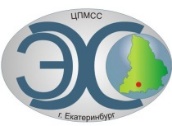 Центр психолого-медико-социального сопровождения «Эхо»ГБОУ СО «ЦПМСС «Эхо»09.30-10.30Регистрация участников Презентация достижений обучающихся и выставка детского творчестваФойе1 этаж10.30-10.45Открытие семинараПриветствие детей-воспитанников ГБОУ СО ЦПМСС «Эхо»Актовый  зал10.45-10.50Приветствие  представителя Министерства общего и профессионального образования Свердловской областиАктовый  зал10.50-11.00Кривихина Анна Вадимовна, директорГБОУ СО ЦПМСС «Эхо», г. Екатеринбург Актовый  зал11.00-11.30Открытые занятия,  1 потокОткрытые занятия,  1 поток№ 1Проект «Жизнь и творчество А.С. Пушкина»«Развитие творческих и речевых навыков детей с нарушенным слухом 
через проектную деятельность»Аристова Галина Александровна, воспитательМазеина Альфия Ирфановна, учитель-дефектологБулгакова Наталья Евгеньевна, учитель ритмикиГБОУ СО ЦПМСС «Эхо», г. ЕкатеринбургАктовый зал№ 2Урок физической культуры «Формирование пространственной 
ориентации у детей младшего школьного возраста на уроках физической культуры» (2 класс)Востротин Илья Сергеевич, учитель физической культурыГБОУ СО ЦПМСС «Эхо», г. ЕкатеринбургСпортивный зал№ 3Урок биологии «Изучение строения семян. Посев семян» (6 класс)Дунаева Ольга Николаевна, учительГБОУ СО ЦПМСС «Эхо», г. ЕкатеринбургКабинет 2.3№ 4Мастер-класс «Цветы из фоамирана»Манько Лариса Анатольевна, учитель ГБОУ СО «Центр «Дар», г. РежКабинет 2.1№ 5«Топиарий»Акимова Ольга Ивановна, учитель профильного трудаГКОУ СО «Екатеринбургская школа № 4», г. ЕкатеринбургКабинет 1.13№ 6Мастер-класс «Сохранение психологического здоровья педагогов, 
работающих с детьми с ОВЗ»  Рыбникова Юлия Авхатовна, педагог-психологМБДОУ «Детский сад № 40 общеразвивающего вида», г. ПолевскойКабинет 2.1111.30-11.40Перерыв Перерыв 11.40-12.20Открытые занятия, 2 потокОткрытые занятия, 2 поток№ 1Внеклассное занятие. Эстетика быта.  «Культура питания. Поведение в столовой»Тарасова Юлия Александровна, учитель начальных классовГБОУ СО ЦПМСС «Эхо», г. ЕкатеринбургКабинет СБО№ 2Мастер-класс «Формирование базисных структур речи и потребности в речевом общении у детей с нарушенным слухом после кохлеарной 
имплантации на занятиях педагога-психолога»Губина Ольга Васильевна, педагог-психологГБОУ СО ЦПМСС «Эхо», г. ЕкатеринбургКабинет психолога№ 3Мастер-класс «Поделки из фетра»Юровских Евгения Васильевна, воспитатель ГБОУ СО ЦПМСС «Эхо», г. Екатеринбург Кабинет 29№ 4Мастер-класс «Игровой калейдоскоп»Филимонова Ольга Васильевна, педагог-психологМинаева Ольга Борисовна, учитель-логопедМБОУ ПГО «СОШ № 17», г. ПолевскойКабинет 2.11№ 5Мастер-класс «Канзаши»Дмитриева Светлана Юрьевна, учитель ГБОУ «Центр «Дар»	, г. РежКабинет 1.13№ 6«Мода из комода» (видеофрагмент)Авдеева Людмила Павловна, учитель ГКОУ СО «Харловская школа-интернат», с. Харловское Ирбитского р-наКабинет 2.112.20-13.00Обед Столовая13.00-15.00Дискуссионная трибунаДискуссионная трибуна13.00-13.30«Развитие восприятия музыки и творческих способностей обучающихся с ОВЗ во внеурочной деятельности. Курс «Музыкальная Азбука», 
тема: «Карнавал животных» (3 класс)Филюшкина Ольга Игоревна, учитель-дефектологФоменко Марина Викторовна, учитель начальных классовГБОУ СО ЦПМСС «Эхо», г. ЕкатеринбургАктовый зал13.30-13.40«Использование технологий кейс-стади (case-stady) на занятиях 
изобразительного искусства с детьми с нарушенным слухом и 
расстройствами аутистического спектра»Петрова Наталья Борисовна, педагог дополнительного образования ГБОУ СО ЦПМСС «Эхо», г. ЕкатеринбургАктовый зал13.40-13.50«Формирование общетрудовых компетенций личности обучающихся с умственной отсталостью (интеллектуальными нарушениями) в процессе реализации социально-значимых проектов» Мальцева Юлия Валентиновна, учитель ГКОУ СО «Красноуфимская школа-интернат», г. КрасноуфимскАктовый зал13.50-14.00«Система оценки достижений обучающихся с тяжелыми и 
множественными нарушениями развития планируемых результатов 
освоения адаптированной основной общеобразовательной программы»Итченко Мария Александровна, учительГКОУ СО «Нижнетагильская школа-интернат», г. Нижний ТагилАктовый зал14.00-14.15«Формирование социальных навыков у детей с расстройствами 
аутистического спектра»Мелихова Дария Лазаревна, социальный педагогГКОУ СО «Екатеринбургская школа-интернат № 9», г. ЕкатеринбургАктовый зал14.15-14.25«Использование биоэнергопластики в системе формирования артикуляционного и ручного праксиса у детей с нарушением речи»Смирнова Наталья Алексеевна, учитель-логопедМБДОУ «Детский сад № 40 общеразвивающего вида» , г. ПолевскойАктовый зал14.25-14.50«Деятельность педагогов ДОУ по сопровождению детей с тяжелыми нарушениями речи в рамках интерактивного творческого проекта «Моя музыкальная азбука» для детей старшего дошкольного возраста (сетевое взаимодействие со Свердловской государственной академической 
Филармонией)»Семухина Светлана Викторовна, заведующаяСоломенник Ирина Викторовна, учитель-логопед МАДОУ «Детский сад № 43 «Малыш», г. Сухой ЛогАктовый зал14.50-15.00Закрытие семинараАктовый зал